威海市环翠区行政审批服务局2018年政府信息公开年度报告根据《中华人民共和国政府信息公开条例》（以下简称《条例》）《山东省政府信息公开办法》有关规定，本单位对2018年政府信息公开工作进行认真回顾和总结，现将有关工作情况报告如下：一、信息公开概况2018年，本单位紧密结合工作实际，认真贯彻落实《条例》，进一步完善政府信息公开的各项内容，把政府信息公开工作纳入经常化、制度化轨道，坚持对外和对内公开紧密结合，整体推进实行政府信息公开责任制，把政府信息公开的总体任务分解、细化，明确到具体科室，责任到人，保证公开内容的全面、真实、准确，不断提高政府信息公开质量。二、组织领导和制度建设情况（一）加强组织领导建设成立了由主要领导为组长、分管领导为副组长的政务公开工作领导小组，由局办公室专人负责联络工作。加强与上级各主管部门的沟通协调，认真落实政务公开工作部署，梳理工作任务，将政务公开工作任务细化到各科室，明确上传内容、周期和具体负责人。安排专人负责网站、微信公众平台内容的维护更新，及时发布相关信息，全面反映本单位工作。（二）完善制度管理机制制定了《主动公开基本目录》、《政务公开动态扩展机制制度》、《政府信息公开指南》建立工作协调和督导机制，各科室紧密协作，合力推进，进一步巩固了科室负责人初审、办公室保密审查、领导核审签发、信息公开专职人员上传的信息公开工作程序，促进了信息公开的制度化、规范化。三、发布解读回应、社会关切及互动交流情况2018年，积极利用政府网站、政府热线、微信公众号、办事大厅LED屏等多平台多途径回应公众关注的热点，及时公开各项便民惠民政策及审批事项的新政策、新要求，通过各类渠道公示政务服务大厅建设情况。四、信息主动公开情况（一）主要内容本单位公开政府信息主要内容有以下几种类型：机构职能、工作资讯、政策法规、业务工作、统计数据、信息公开年报等类型；公开的主要方式是环翠政务网、中心门户网站、政务信息公开查阅点、办事指南、业务手册、环翠区微信公众订阅号等形式。（二）公开信息数量本单位坚持把政府信息公开工作作为依法行政、加强监督、勤政廉政建设的一项基本制度,同时拓宽公开渠道,使人民群众的知情权、参与权和监督权得到充分保障。2018年，本单位主动在政府网站上公开信息共462条，其中:①借助环翠区政府门户网公开政府信息94条，占20.34%;②通过本单位微信公众号公开政府信息1条，占0.22%;③通过其他方式如本单位信息公示栏、LED显示屏等公开政府信息367条，占79.44%。（各渠道发布信息数比例情况如图所示）2018年，本报告年度办理了一条提案政协提案。五、依申请公开和不予公开政府信息情况2018年，本报告年度未收到依申请公开政府信息情况；本报告年度，本单位无不予公开的政府信息。六、复议、诉讼和申诉信息情况2018年，未发生对本单位有关政府信息公开事务的行政复议案、行政诉讼案和有关的申诉案。七、建议和提案办理情况本年度根据政协杨委员的提案，政务服务中心管理办会同编办、社区局和相关镇街专题研究了如何提升社区服务效能，为群众提供便捷高效优质的服务做出了相应的部署和调整，一是建立镇街“一门式”服务模式，会同编办梳理完成镇街“一门式”公共服务事项目录，下放公共服务事项56项，并按照“同一事项、同一编码、同一标准”的模式对镇街所有事项进行了规范统一。二是建立“政府投入为主、社会资金补充”的资金投入机制，引导社会力量投资建设社区的多功能综合性社区活动中心，助力社区提档升级。三是建立社区培训长效机制，整合高校师资力量，按照“一专多能、缺什么补什么”的原则，分四个层面对社区工作人员开展主题培训，全面提高其综合素质与服务水平。八、政府信息公开的收费及减免情况本单位政府信息公开受理的工作人员由本单位人员兼任，保障经费纳入本单位统一核算管理。由于未发生针对本单位有关政府信息公开事务的行政复议案、行政诉讼案和有关的申诉案，因此未发生行政复议、行政申诉有关费用。2018年度，本单位无任何收费情况。九、信息公开保密审查情况信息公开保密审查工作实行“先审查、后公开，谁审查、谁负责，谁公开、谁负责，既确保政府信息安全，又方便信息公开”的原则。建立了《政务公开定期审查机制制度》，信息公开的保密审查工作由各科室负责人负责，主管领导组织协调直接负责，专门审查人员和有关科室具体实施具体负责。对上互联网信息的发布，信息发布单位应填报《互联网信息发布保密审查表》，审查人员每月填报《互联网信息发布每月检查清理清单》。十、重点工作公开情况（一）及时公开中介服务事项清单；每季度按时公开党代会部署事项的进展情况。（二）大力推进“互联网+政务服务”，进一步完善政务服务平台功能，全面推行“一窗式”政府服务模式改革，按照“前台统一受理、后台分类审批、窗口统一出件”的要求，应用全市统一的政务服务平台“一窗式”综合受理系统，制定并印发了《环翠区政务服务“一窗式”政务服务模式运行规范》。加快实体政务大厅与网上服务平台融合发展，除国地税、不动产以外的部门事项全部录入平台，确保了实体大厅和网上大厅进驻的一致。全面推进“零跑腿”。按照事项公开、在线预审、全程网办的标准要求，确定网办等级，全程网办事项通过网上申报、快递邮寄申请材料和批文证照，实现“零跑腿”。对法律法规要求必须申请人亲自到场核验事项，通过在线预审做到“最多跑一次”，公示了《环翠区“一次办好”事项实施清单》，接受群众监督。8月份编制并公示了《环翠区区级代办清单》，9月份公布了2018年度第一批“零跑腿”和“只跑一次”事项清单，全区149项行政许可事项（含子项）全部纳入政务服务平台，其中 “零跑腿”的行政许可事项133项，占 89.26%，“只跑一次”的16项，占10.74%，共邮寄证照批文件数共79个，办理全程网办13件。（三）全面落实“五公开”工作机制，优化审批办事服务。通过山东政务服务网增设部门分厅和主题服务栏目，其中面向公民将婚育收养、劳动就业、社会保障、户籍身份、医疗卫生等14项进行分类发布；面向个人或其他组织，将设立变更、登记备案、立项申报、行业经营等11项进行分类发布。如图所示。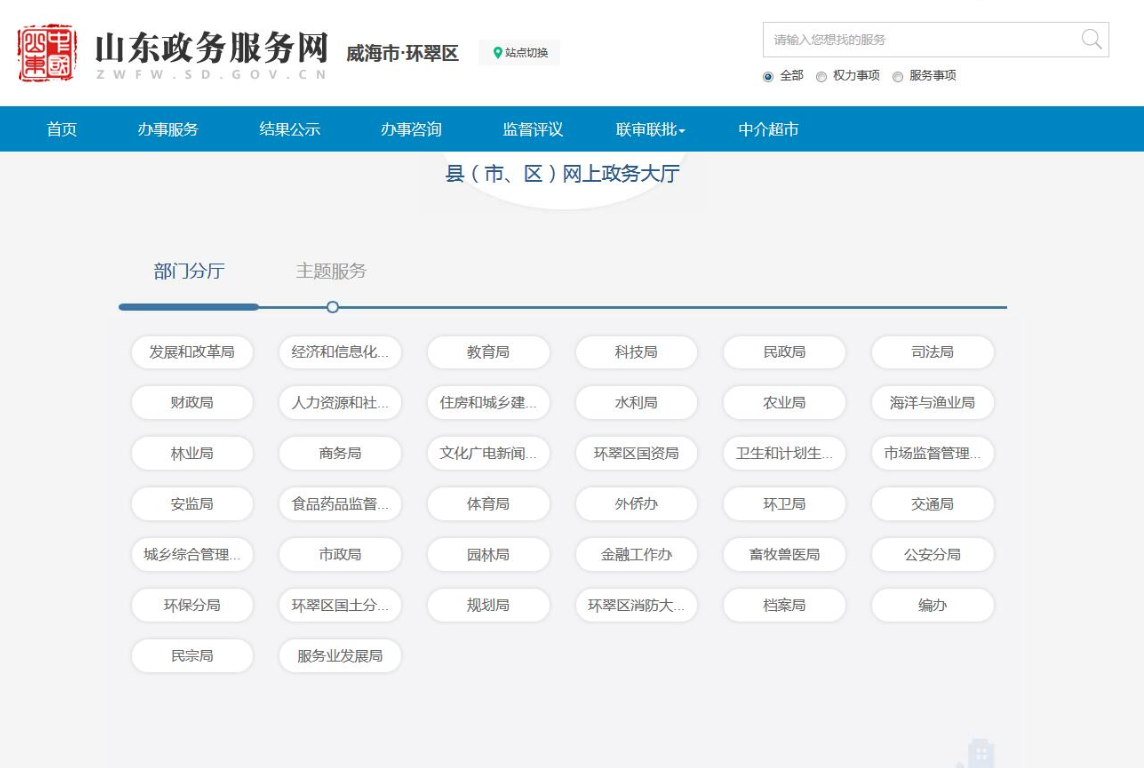 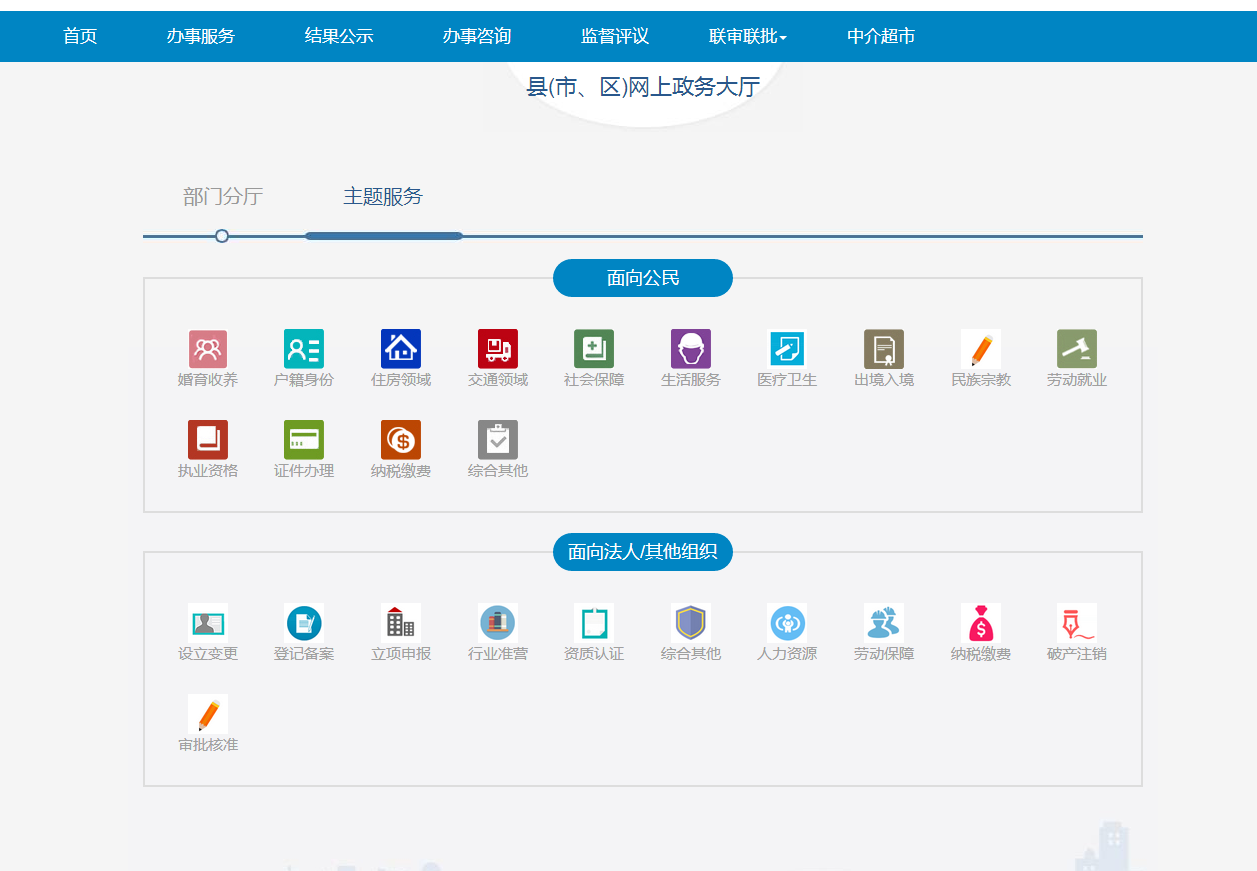 十一、存在问题和改进措施（一）存在主要问题回顾一年来的工作，我办政府信息公开总体运行正常，信息公开快、质量高、效果显著，但与广大群众日益提高的信息知悉需求相比，还存在一定差距和不足：1.目前信息公开还主要以网上主动公开为主，与群众互动信息少，方式单一。2.中心信息的质量参差不齐，日常工作信息较多而高水平的综合信息较少。3.创新力度不够，目前还是通过中心网站、LED显示屏等传统的方式进行信息公开。（二）改进措施1. 增加与群众之间互动，对于群众存疑比较多的方面，主动进行公开。2.加强对信息工作人员的锻炼，鼓励多写多看，提高信息水平。3.注重信息的社会效应，做好信息把关，发挥好中心各类信息渠道的引导作用。4.积极推进网上行政审批和智慧大厅建设，建设中心微信平台，开展网上深度办理，提高行政审批效率。十二、2019年目标任务本单位将继续围绕“三联三服”工作、政务服务标准化建设和“互联网+政务服务”，以依法行政、规范服务、提高效率为主线，不断拓宽公开载体、丰富公开内容、强化队伍建设，推动信息公开水平上新台阶。附件：2018年度政府信息公开工作情况统计表威海市环翠区行政审批服务局    2019年3月18日        附件：政府信息公开工作情况统计表（2018年度）单位名称：威海市环翠区行政审批服务局（注：各子栏目数总数要等于总栏目数量）单位负责人：张戈               审核人：裴树奎                    填报人：苗豪杰联系电话：5229038              填报日期：2019年3月18日统　计　指　标单位统计数一、主动公开情况　　（一）主动公开政府信息数（不同渠道和方式公开相同信息计1条）条　　　　　其中：主动公开规范性文件数条　　　　　　　　制发规范性文件总数件　　（二）通过不同渠道和方式公开政府信息的情况　　　　　1.政府公报公开政府信息数条　　　　　2.政府网站公开政府信息数条94　　　　　3.政务微博公开政府信息数条　　　　　4.政务微信公开政府信息数条1　　　　　5.其他方式公开政府信息数条367二、回应解读情况（不同方式回应同一热点或舆情计1次）（一）回应公众关注热点或重大舆情数（不同方式回应同一热点或舆情计1次）次　　（二）通过不同渠道和方式回应解读的情况　　　　　1.参加或举办新闻发布会总次数次　　　　　　其中：主要负责同志参加新闻发布会次数次　　　　　2.政府网站在线访谈次数次　　　　　　其中：主要负责同志参加政府网站在线访谈次数次　　　　　3.政策解读稿件发布数篇　　　　　4.微博微信回应事件数次　　　　　5.其他方式回应事件数次三、依申请公开情况　　（一）收到申请数件　　　　　1.当面申请数件　　　　　2.传真申请数件　　　　　3.网络申请数件　　　　　4.信函申请数件　　　　　5.其他形式件　　（二）申请办结数件　　　　　1.按时办结数件　　　　　2.延期办结数件　　（三）申请答复数件　　　　　1.属于已主动公开范围数件　　　　　2.同意公开答复数件　　　　　3.同意部分公开答复数件　　　　　4.不同意公开答复数件　　　　　　其中：涉及国家秘密件　　　　　　　　　涉及商业秘密件　　　　　　　　　涉及个人隐私件　　　　　　　　　危及国家安全、公共安全、经济安全和社会稳定件　　　　　　　　　不是《条例》所指政府信息件　　　　　　　　　法律法规规定的其他情形件　　　　　5.不属于本行政机关公开数件　　　　　6.申请信息不存在数件　　　　　7.告知作出更改补充数件　　　　　8.告知通过其他途径办理数件四、行政复议数量件　　（一）维持具体行政行为数件　　（二）被依法纠错数件　　（三）其他情形数件五、行政诉讼数量件　　（一）维持具体行政行为或者驳回原告诉讼请求数件　　（二）被依法纠错数件　　（三）其他情形数件六、被举报投诉数量件　　（一）维持具体行政行为数件　　（二）被纠错数件　　（三）其他情形数件七、向图书馆、档案馆等查阅场所报送信息数条　　（一）纸质文件数条　　（二）电子文件数条八、开通政府信息公开网站（或设立门户网站信息公开专栏）数个　　（一）市政府及其部门门户网站个（二）县（市、区）政府门户网站个（三）乡镇政府（街道办事处）门户网站个九、政府公报发行量（一）公报发行期数期（二）公报发行总份数份十、设置政府信息查阅点数个1（一）市政府及其部门个（二）县（市、区）政府及其部门个1（三）乡镇政府（街道办事处）个十一、查阅点接待人数次156（一）市政府及其部门次（二）县（市、区）政府及其部门次156（三）乡镇政府（街道办事处）次十二、依申请公开信息收取的费用万元十三、机构建设和保障经费情况　　（一）政府信息公开工作专门机构数个1　　（二）从事政府信息公开工作人员数人1　　　　　1.专职人员数（不包括政府公报及政府网站工作人员数）人　　　　　2.兼职人员数人1　　（三）政府信息公开专项经费（不包括用于政府公报编辑管理及政府网站建设维护等方面的经费）万元0十四、政府信息公开会议和培训情况　　（一）召开政府信息公开工作会议或专题会议数次　　（二）举办各类培训班数次　　（三）接受培训人员数人次